TÝDENNÍ PLÁN NÁMOŘNICKÉ 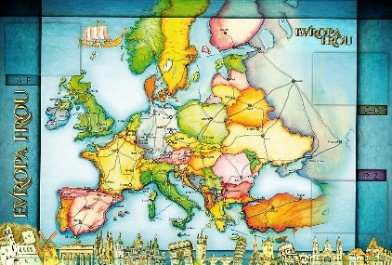 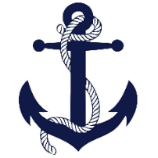 TŘÍDY 5. AMilí námořníci a milí rodiče, za sebou máme první školní měsíc, který jsme věnovali opakování. Některým Námořníkům to nedělalo téměř žádné problémy, někteří Námořníci si na pečlivější přípravu do školy těžce zvykají. V minulém týdnu bylo velkým tématem ve třídě chování v hodinách u jiných vyučujících, příprava na vyučování a ochota vzdělávat se a aktivně fungovat v hodinách. Na všem je třeba zapracovat. Do třídy se nám vloudila sprostá mluva, nerespektování pravidel v hodinách (hlavně v hodině AJ u paní učitelky Moniky), nechuť k procvičování (i když nabízím různé prostředky na Škole Online). Je nejvyšší čas začít na sobě pracovat a přemýšlet o následcích svého jednání a chování.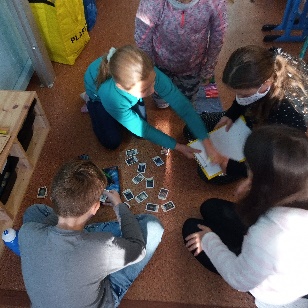  Všem Námořníkům držím palce, aby našli ten správný směr. Přeji krásný sváteční den Elišce, sourozencům Prokopa (Sárince a Štefanovi) a Olíkovi sváteční a ještě k tomu narozeninovou neděli. Krásný podzimní týden všem přeje Lucka  a  Alice   podpis rodiče:                                                  podpis Námořníka: 6. TÝDENOD 5. 10. DO 11. 10. 2020CO MĚ tento týden ČEKÁ MÉ POVINNOSTI A DOPORUČENÍ NA PROCVIČOVÁNÍJAK SE HODNOTÍM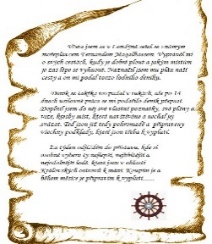 ČESKÝ JAZYKČTENÍTVOŘIVÉ PSANÍProcvičuji písemně i slovně pravopisné jevy, které jsme se učili – vyjm. slova, shoda podmětu s přísudkem, koncovky podstatných jmen podle vzorů. Zopakuji si, jak se tvoří slova – stavba slova, slova příbuzná. Odvozuji a ohýbám slova pomocí střídání hlásek.PS 12,13,16,17  U 10, 11Doporučení k procvičování PS 29 – 36, 62 -68. U 61 -73.Napíši do deníku každý den dvě rozvité věty, kde bude vyjádřený podmět. Určím u slov číslicí slovní druhy.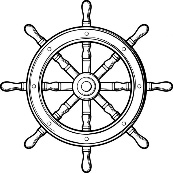 ČESKÝ JAZYKČTENÍTVOŘIVÉ PSANÍProcvičuji písemně i slovně pravopisné jevy, které jsme se učili – vyjm. slova, shoda podmětu s přísudkem, koncovky podstatných jmen podle vzorů. Zopakuji si, jak se tvoří slova – stavba slova, slova příbuzná. Odvozuji a ohýbám slova pomocí střídání hlásek.PS 12,13,16,17  U 10, 11Doporučení k procvičování PS 29 – 36, 62 -68. U 61 -73.Napíši do deníku každý den dvě rozvité věty, kde bude vyjádřený podmět. Určím u slov číslicí slovní druhy.ČESKÝ JAZYKČTENÍTVOŘIVÉ PSANÍProcvičuji písemně i slovně pravopisné jevy, které jsme se učili – vyjm. slova, shoda podmětu s přísudkem, koncovky podstatných jmen podle vzorů. Zopakuji si, jak se tvoří slova – stavba slova, slova příbuzná. Odvozuji a ohýbám slova pomocí střídání hlásek.PS 12,13,16,17  U 10, 11Doporučení k procvičování PS 29 – 36, 62 -68. U 61 -73.Napíši do deníku každý den dvě rozvité věty, kde bude vyjádřený podmět. Určím u slov číslicí slovní druhy.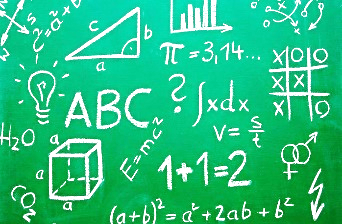 MATEMATIKAINFORMATIKAOpakuji matematická prostředí.M – Po prázdninách 8 - 12. Zaokrouhluji na desítky, stovky a tisíce. Písemně a pamětně dělím(i se zbytkem).Pracuji s výukovými programy, kam se sám/a přihlásím.Vytvořím si heslo ke školní meilové adrese, které si zapamatuji.Doporučení k procvičování: zadané úlohy na matika.in, umíme matematiku nebo přímo v rozvrhu u hodiny matematiky!!!!Na úterní hodinu si na papír napíši své přístupové heslo ke vstupu do Školy Online.MATEMATIKAINFORMATIKAOpakuji matematická prostředí.M – Po prázdninách 8 - 12. Zaokrouhluji na desítky, stovky a tisíce. Písemně a pamětně dělím(i se zbytkem).Pracuji s výukovými programy, kam se sám/a přihlásím.Vytvořím si heslo ke školní meilové adrese, které si zapamatuji.Doporučení k procvičování: zadané úlohy na matika.in, umíme matematiku nebo přímo v rozvrhu u hodiny matematiky!!!!Na úterní hodinu si na papír napíši své přístupové heslo ke vstupu do Školy Online.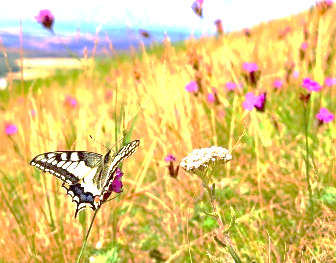 PŘÍRODNÍ VĚDYPracuji s vytvořenými referáty, zaznamenávám si důležité informace k jednotlivým rostlinám a živočichům.Oprav chyby v referátech posílaných meilem a pošli do čtvrtečního večera.Zapiš si a zapamatuj nejdůležitější informace o rostlinách a živočiších na poznávací test – pá 16.10.PŘÍRODNÍ VĚDYPracuji s vytvořenými referáty, zaznamenávám si důležité informace k jednotlivým rostlinám a živočichům.Oprav chyby v referátech posílaných meilem a pošli do čtvrtečního večera.Zapiš si a zapamatuj nejdůležitější informace o rostlinách a živočiších na poznávací test – pá 16.10.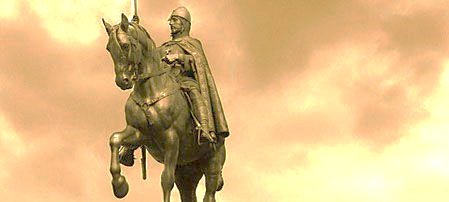 SPOLEČENSKÉ        VĚDYOrientuji se na mapě Evropy, pojmenuji některé evropské státy, určím, kterým směrem leží. Učebnice Společnost str. 43 – 45.PS 24Dones na čtvrteční hodinu pohlednici, fotografii nebo suvenýr z návštěvy evropského města. Pokud jsi zatím v takovém městě nebyl, vyber si (napiš na papír), do kterého bys chtěl zavítat a proč. 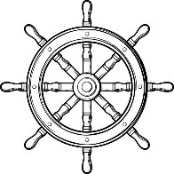 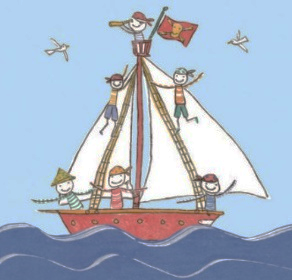 VÝCHOVYTV  Hraji T ball podle pravidel, přihrávám si míč, chytám do rukavice.VV  Pracuji s podzimními barvami.PČ  Podzimní dekorace.HV  Seznamuji se s hudebními nástroji. Sleduji muzikál.OSV Zjišťuji pomocí testu učební styl.Dones si na středeční hodinu PČ jakékoliv podzimní  přírodniny.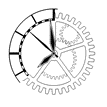 